Name _____________________________   Date __________________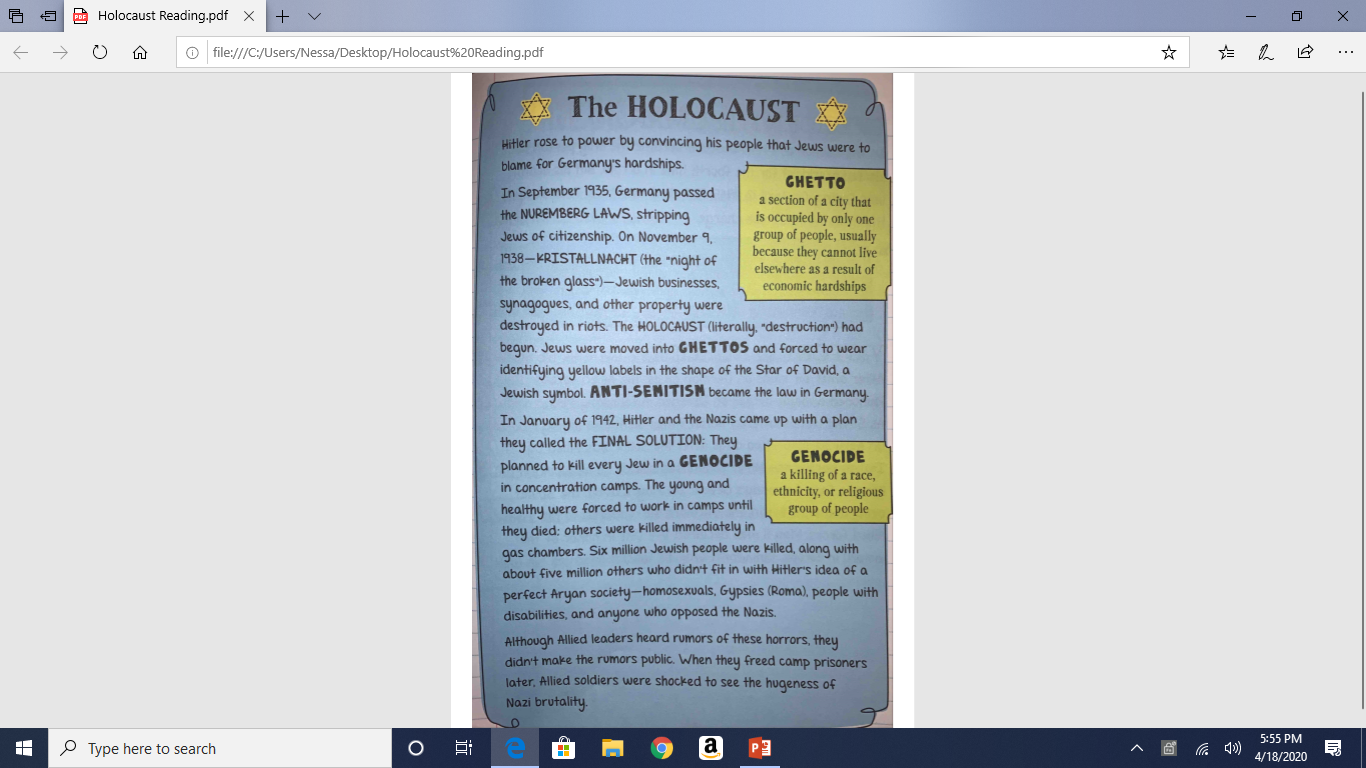 Use the reading and Powerpoint for 4/23 to complete the following questions:1) Whom did Hitler blame for Germany’s problems in the 1930’s?2)  What other groups other than Jews were to be exterminated as part of Hitler’s Final Solution?3) Did the Allies know about the Holocaust during the war?4) What was the purpose of the Nuremberg Trials held for after the war was over?      